AFFILIATION SECURITE SOCIALE ETUDIANTEAnnée Scolaire 2016-2017Notice explicative à lire attentivementTout étudiant s’inscrivant dans un établissement d’enseignement supérieur doit obligatoirement être affilié au régime étudiant de Sécurité Sociale (Décret n°96-377 du 30 avril 1996, articles L161-14, L381-4, L381-9 du Code de ).Cette affiliation se fait exclusivement auprès de votre établissement et valide votre inscription administrative dans l’enseignement supérieur.Les conditions d’affiliation sont liées à l’âge de l’étudiant pendant l’année scolaire (entre le 01/09/2016 et 31/08/2017) et à la catégorie socioprofessionnelle des parents. L’affiliation peut être gratuite ou payante selon votre situation. 1  –  Je détermine ma situation en cochant la case qui correspond à ma situation :► Etudiants étrangers : Les ressortissants de l’EEE doivent fournir une Carte Européenne d’Assurance Maladie en cours de validité. Les ressortissant hors EEE doivent obligatoirement s’affilier et cotiser quelque soit leur âge. Ils doivent fournir une copie du titre de séjour en cours de validité.2 – Je choisis mon centre d’affiliation : Deux centres de Sécurité Sociale Etudiante sont habilités à gérer vos remboursements : LMDE ou MEP.Vous trouverez de plus amples informations sur les sites web respectifs : www.lmde.fr ou www.mep.fr Des brochures sont également à votre disposition au bureau scolarité CPGE du Lycée de L’Empéri.3 – Je valide mon affiliation auprès de mon établissement d’études : Vous devez maintenant remplir votre fiche d’affiliation (page 3) et la remettre au Lycée de L’Empéri avec votre dossier d’inscription COMPLET avant le 16 septembre 2016, sans oublier de joindre les pièces justificatives obligatoires :Attestation Vitale du parent dont vous dépendez, sur laquelle vous êtes mentionné.	Ou Attestation Vitale personnelle sur laquelle figure votre Numéro de Sécurité Sociale.Attestation d’ayant droit et de rattachement au régime spécifique ou dérogatoire, en cas de non affiliation et de maintien de la sécurité sociale des parents.Etudiants étrangers : les ressortissants de l’EEE doivent fournir une Carte Européenne d’Assurance Maladie en cours de validité. Etudiants étrangers : les ressortissants hors EEE doivent fournir une copie du titre de séjour en cours de validité.Etudiants boursiers : Notification Conditionnelle de Bourse émise par le CROUS (ou par CAMPUS France pour les étudiants étrangers). Rappel pour les étudiants boursiers : vous devez faire valider votre Notification Conditionnelle de Bourse émise par le CROUS auprès du Bureau des CPGE du Lycée de L’Empéri. Seule cette validation déclenchera  définitive de Bourse et le versement des mensualités ainsi que celui de votre Bourse au mérite si elle vous a été attribuée.4 – Le montant de la cotisation : Si, au regard de votre statut, votre affiliation est payante, vous devrez vous acquitter du montant de la cotisation. Le paiement doit obligatoirement se faire auprès de Lycée de L’Empéri : par chèque à l’ordre de : l’agent comptable du Lycée de L’Empéri.Le montant de la cotisation fixé pour l’année 2016/2017 est de 215 euros (arrêté du 6 juillet 2016).Votre inscription et votre affiliation à  Etudiante ne pourront être effectives qu’à réception de toutes les pièces demandées et du paiement de la cotisation.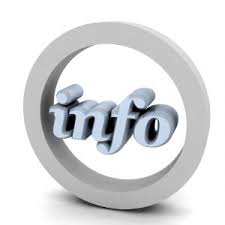 Le lycée transmettra votre affiliation au centre choisi dans le courant du mois de septembre. Vous devrez ensuite mettre à jour votre carte vitale et vous connecter sur votre « espace personnel » (www.ameli.frafin de compléter votre dossier si nécessaire, imprimer votre attestation d’affiliation et suivre vos remboursements de santé.L’adhésion à une Mutuelle est quant à elle facultative. Vous pouvez choisir de conserver la mutuelle de vos parents ou bien d’adhérer à une complémentaire santé de votre choix, également proposées par la LMDE ou la MEP.FICHE AFFILIATION SECURITE SOCIALE ETUDIANTEAnnée Scolaire 2016-2017L’inscription à la sécurité sociale étudiante est exclusivement effectuée par l'établissement.S'inscrire à  sociale étudiante est  O B L I G A T O I R EVous devez remplir – en MAJUSCULES et de façon très lisible - toutes les rubriques suivantes :IDENTIFICATION DE L’ETUDIANT(E) SEXE :     FEMININ                        MASCULIN    			          CLASSE : |__|__|__|__|__|__|__|__|__|NOM :   |__|__|__|__|__|__|__|__|__|__|__|__|__|__|__|__|__|__|__|__|__|__|__|__|__|__|__|__|__|__|__|__|__|__|__|     PRENOM : |__|__|__|__|__|__|__|__|__|__|__|__|__|__|__|__|__|__|__|__|__|__|__|__|__|__|__|__|__|__|__|__|__|__|DATE DE NAISSANCE : |__|__| / |__|__| /| __|__|__|__|LIEU DE NAISSANCE : |__|__|__|__|__|__|__|__|__|__|__|__|__|__|__|__|__|__|__|__|__|   DEPARTEMENT : |__|__|PAYS DE NAISSANCE : |__|__|__|__|__|__|__|__|__|__|__|__|__|__|__|__|__|__|__|__|__|__|__|__|__|__|__|__|__|NUMERO DE SECURITE SOCIALE : |__|__|__|__|__|__|__|__|__|__|__|__|__| |__|__|ADRESSE DE L’ETUDIANT(E)Vous devez OBLIGATOIREMENT indiquer une adresse : si vous êtres dans l’attente d’un logement, indiquez l’adresse de vos parents, il faudra ensuite la faire modifier auprès du Lycée et auprès du centre d’affiliation.N° : …………..        VOIE : …………………………………………………………………………………………………….COMPLEMENT D’ADRESSE : ……………………………………………………………………………………………….CODE POSTAL : |__|__|__|__|__| 	VILLE : ………………………………………………………………….............N° TELEPHONE PORTABLE: |__|__|__|__|__|__|__|__|__|__|EMAIL : ………………………………………..........................................@.................................................................ETUDIANT BOURSIER :                               OUI			 NONCHOIX DU CENTRE DE SECURITE SOCIALE ETUDIANTE          LMDE Liste des agences disponible sur www.lmde.fr 	           MEP  Liste des agences disponible sous www.mep.frPIECES JUSTIFICATIVES (à joindre obligatoirement)Attestation Vitale du parent sur laquelle vous êtes mentionné	Ou votre Attestation Vitale sur laquelle figure votre numéro personnel de Sécurité Sociale	Attestation d’ayant droit au régime spécifique dérogatoire en cas de maintien de la sécurité sociale des parents	Notification Conditionnelle de Bourse émise par le CROUS (ou par CAMPUS France pour les étudiants étrangers)	Etudiants étrangers : Carte Européenne d’Assurance Maladie ou copie du titre de séjour en cours de validité	Profession du parent dont vous dépendez 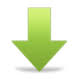 pour vos remboursements de santéVotre âge pendant l'année scolaire 2016-2017atteint entre le 1er Septembre 2016 et 31 Août 2017Votre âge pendant l'année scolaire 2016-2017atteint entre le 1er Septembre 2016 et 31 Août 2017Votre âge pendant l'année scolaire 2016-2017atteint entre le 1er Septembre 2016 et 31 Août 2017Profession du parent dont vous dépendez pour vos remboursements de santéJusqu’à 19 ansNé après le 31/08/199720 ansNé entre le 01/09/1996 et le 31/08/199721 à 28 ansNé entre le 01/09/1988 et le 31/08/1996TRAVAILLEUR SALARIE ou ASSIMILESalarié du secteur privé, fonctionnaire d'état, ouvrier d'état, salarié agricole, exploitant agricole, praticien ou auxiliaire médical conventionné (sauf option profession libérale), agent des collectivités locales, artistes et auteurs, demandeurs d’emploi allocataire, salarié de  de France, salarié CCIP, Théâtre National de l’Opéra, Comédie FrançaiseSECURITE SOCIALE ETUDIANTE OBLIGATOIRE et GRATUITE SECURITE SOCIALE ETUDIANTE OBLIGATOIRE et PAYANTEsauf si boursier(e) SECURITE SOCIALE ETUDIANTE OBLIGATOIRE et PAYANTE sauf si boursier(e) TRAVAILLEUR NON SALARIE ET REGIMES SPECIFIQUESCommerçant, artisan, profession libérale (travailleur non salarié, non agricole)Militaire, EDF-GDF, RATP, Mines, clerc et employé de notaire, Sénat, cultes, CFE,MAINTIEN DE  DE VOS PARENTSSECURITE SOCIALE ETUDIANTE OBLIGATOIRE et PAYANTEsauf si boursier(e) SECURITE SOCIALE ETUDIANTE OBLIGATOIRE et PAYANTEsauf si boursier(e) REGIMES DEROGATOIRESMarine marchande (ENIM), Port autonome de Bordeaux, Assemblée Nationale,  fonctionnaire international (ONU).MAINTIEN DE  DE VOS PARENTSMAINTIEN DE  DE VOS PARENTSSECURITE SOCIALE ETUDIANTE OBLIGATOIRE et PAYANTEsauf si boursier(e) Agent SNCFMAINTIEN  DE  DE VOS PARENTS        MAINTIEN  DE  DE VOS PARENTS        MAINTIEN  DE  DE VOS PARENTS        